Зарядка с мамойНачните с простых приседаний. Старайтесь делать их одновременно, взявшись за руки. А затем представьте себя танцорами: приседая, выставляйте ногу вперед с упором на пятку. У вас улучшаются координация движений и осанка, укрепляются мышцы брюшного пресса.Сидя на мягкой подстилке, ребёнок сгибает ноги и обхватывает их руками. Затем перекатывается на спину и возвращается в исходное положение. Так ребенок учится группироваться и мягко приземляться. А мама подстрахует его, держа за затылок.Так здорово покачаться, держась за мамины руки! А тем временем ребёнок  улучшает свою осанку, вырабатывает чувство равновесия, укрепляет мышцы спины и ног. Чтобы избежать травм при случайном падении, имеет смысл постелить на пол коврик.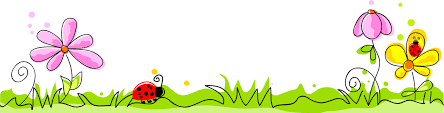 Приятно, если удается запустить бумажный самолетик дальше, чем мама! Выполняя эти незамысловатые движения, ребёнок разрабатывает плечевой пояс и улучшает координацию движений. Задача взрослых при этом - следить, чтобы малыш правильно делал замах, а не бросал самолет перед собой.Взрослый и малыш сидят друг напротив друга, широко расставив ноги, и катают мяч. Освоив этот вариант, можно перейти к более сложному: у каждого - по мячу,  и вы катаете мячи друг другу, стараясь, чтобы мячи не сталкивались. Следите за тем, чтобы ребёнок  держал ножки прямыми. Ведь увлеченный игрой, он и не догадывается, что выполняет упражнение на растяжку.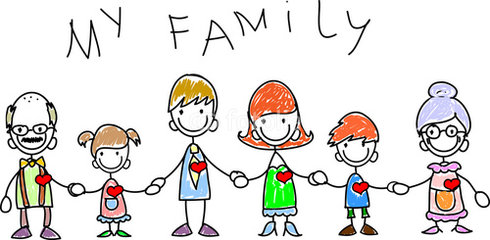 Ученые считают  движение врожденной жизненно необходимой потребностью человека. Полное удовлетворение ее особенно важно в  дошкольном возрасте, когда формируются все основные системы и функции организма.Врачи утверждают: без движений ребенок не можетвырасти здоровым. Движения развивают ребенка физически, умственно, эстетически и нравственно.Как заинтересовать ребенка? Личный пример родителей – лучший способ привить ребенку любовь к физкультуре.Включите хорошую музыку, она создает настроениеи задает ритм.Очень важен эмоциональный фон занятий. Если похвалила мама, значит, все получилось здорово!Консультацию подготовила  Белокурова Ольга Владимировна,                                    инструктор по физической культуре.Нытва Муниципальное бюджетное дошкольное образовательное учреждениецентр развития ребенка – детский сад №16 г. НытваПАМЯТКА ДЛЯ РОДИТЕЛЕЙФизкультура вместе с мамой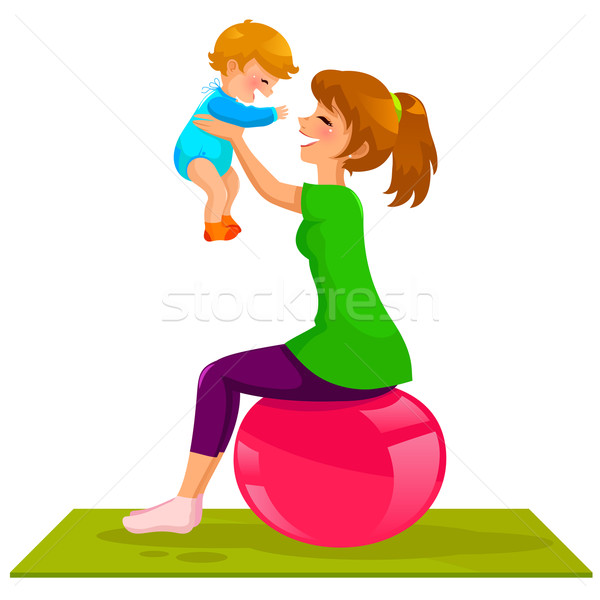 Начиная заниматься утренней зарядкой с ребенком, мы, конечно, думаем в первую очередь о здоровье сына или дочурки. Но не стоит забывать и о себе! Выполняйте упражнения вместе с малышом – получится неплохая ежедневная разминка.